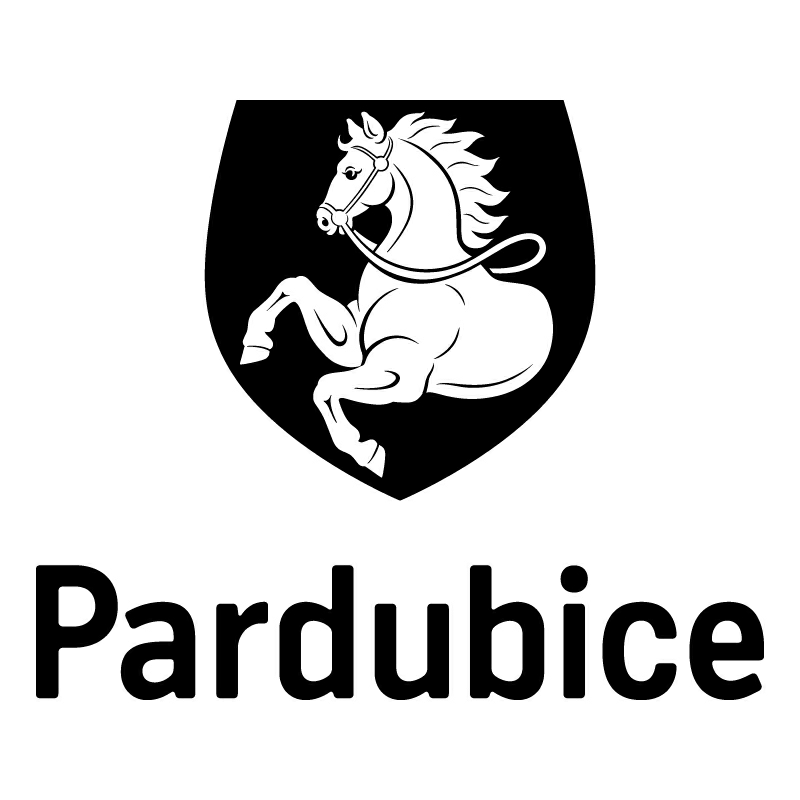 Statutární město PardubiceStatutární město PardubiceStatutární město PardubiceStatutární město PardubiceMagistrát města PardubicMagistrát města PardubicMagistrát města PardubicMagistrát města PardubicObjednatel:Objednatel:Objednatel:Objednatel:Objednatel:Objednatel:Dodavatel:Dodavatel:Statutární město PardubiceStatutární město PardubiceStatutární město PardubiceStatutární město PardubiceStatutární město PardubiceStatutární město PardubiceAdvokátní kancelář JELÍNEK & Partneři s.r.o.Advokátní kancelář JELÍNEK & Partneři s.r.o.Magistrát města PardubicMagistrát města PardubicMagistrát města PardubicMagistrát města PardubicMagistrát města PardubicMagistrát města PardubicDražkovice 181Dražkovice 181Pernštýnské náměstí 1Pernštýnské náměstí 1Pernštýnské náměstí 1Pernštýnské náměstí 1Pernštýnské náměstí 1Pernštýnské náměstí 153333 Pardubice53333 Pardubice53021 Pardubice I53021 Pardubice I53021 Pardubice I53021 Pardubice I53021 Pardubice I53021 Pardubice IIČO: 28782917IČO: 28782917IČO: 00274046IČO: 00274046IČO: 00274046IČO: 00274046IČO: 00274046IČO: 00274046DIČ: CZ28782917DIČ: CZ28782917DIČ: CZ00274046DIČ: CZ00274046DIČ: CZ00274046DIČ: CZ00274046DIČ: CZ00274046DIČ: CZ00274046Číslo účtu: 326 561/0100Číslo účtu: 326 561/0100Číslo účtu: 326 561/0100Číslo účtu: 326 561/0100Číslo účtu: 326 561/0100Číslo účtu: 326 561/0100OBJEDNÁVKA č: OBJ414/00021/19OBJEDNÁVKA č: OBJ414/00021/19OBJEDNÁVKA č: OBJ414/00021/19OBJEDNÁVKA č: OBJ414/00021/19OBJEDNÁVKA č: OBJ414/00021/19OBJEDNÁVKA č: OBJ414/00021/19OBJEDNÁVKA č: OBJ414/00021/19OBJEDNÁVKA č: OBJ414/00021/19Objednáváme u vás:Objednáváme u vás:Objednáváme u vás:Objednáváme u vás:Objednáváme u vás:Objednáváme u vás:Objednáváme u vás:Objednáváme u vás:právní konzultace a poradenství v roce 2019 pro potřeby vedení města v celkové výši maximálnědo 100.000,- bez DPH (cena 1.000,- Kč bez DPH/hodina).
Objednávat služby může pouze Ing.Charvát nebo Ing.Jelínek/KP.
Prosíme o úhradu na faktury.právní konzultace a poradenství v roce 2019 pro potřeby vedení města v celkové výši maximálnědo 100.000,- bez DPH (cena 1.000,- Kč bez DPH/hodina).
Objednávat služby může pouze Ing.Charvát nebo Ing.Jelínek/KP.
Prosíme o úhradu na faktury.právní konzultace a poradenství v roce 2019 pro potřeby vedení města v celkové výši maximálnědo 100.000,- bez DPH (cena 1.000,- Kč bez DPH/hodina).
Objednávat služby může pouze Ing.Charvát nebo Ing.Jelínek/KP.
Prosíme o úhradu na faktury.právní konzultace a poradenství v roce 2019 pro potřeby vedení města v celkové výši maximálnědo 100.000,- bez DPH (cena 1.000,- Kč bez DPH/hodina).
Objednávat služby může pouze Ing.Charvát nebo Ing.Jelínek/KP.
Prosíme o úhradu na faktury.právní konzultace a poradenství v roce 2019 pro potřeby vedení města v celkové výši maximálnědo 100.000,- bez DPH (cena 1.000,- Kč bez DPH/hodina).
Objednávat služby může pouze Ing.Charvát nebo Ing.Jelínek/KP.
Prosíme o úhradu na faktury.právní konzultace a poradenství v roce 2019 pro potřeby vedení města v celkové výši maximálnědo 100.000,- bez DPH (cena 1.000,- Kč bez DPH/hodina).
Objednávat služby může pouze Ing.Charvát nebo Ing.Jelínek/KP.
Prosíme o úhradu na faktury.právní konzultace a poradenství v roce 2019 pro potřeby vedení města v celkové výši maximálnědo 100.000,- bez DPH (cena 1.000,- Kč bez DPH/hodina).
Objednávat služby může pouze Ing.Charvát nebo Ing.Jelínek/KP.
Prosíme o úhradu na faktury.právní konzultace a poradenství v roce 2019 pro potřeby vedení města v celkové výši maximálnědo 100.000,- bez DPH (cena 1.000,- Kč bez DPH/hodina).
Objednávat služby může pouze Ing.Charvát nebo Ing.Jelínek/KP.
Prosíme o úhradu na faktury.Dodání:Dodání:Rok 2019Rok 2019Rok 2019Rok 2019Rok 2019Rok 2019Poznámka:Poznámka:Na faktuře uvádějte vždy číslo objednávky.Faktury je možné zasílat i na email faktury@mmp.cz.Odběratel provede úhradu ve splatnosti na bankovní účet dodavatele uvedený na faktuře za předpokladu, že dodavatel nebude ke dni uskutečnění zdanitelného plnění zveřejněný správcem daně jako nespolehlivý plátce. Pokud dodavatel bude zveřejněný správcem daně jako nespolehlivý plátce, odběratel uhradí dodavateli pouze částku bez DPH, a DPH bude uhrazeno místně příslušnému správci daně dodavatele.
Tato objednávka, písemně akceptovaná dodavatelem, je smlouvou.
Smluvní strany se dohodly, že město bezodkladně po uzavření této smlouvy odešle smlouvu k řádnému uveřejnění do registru smluv vedeného Ministerstvem vnitra ČR.
Pro případ, kdy je v uzavřené smlouvě uvedeno rodné číslo, e-mailová adresa, telefonní číslo, číslo účtu fyzické osoby, bydliště/sídlo fyzické osoby, se smluvní strany se dohodly, že smlouva bude uveřejněna bez těchto údajů. Dále se smluvní strany dohodly, že smlouva bude uveřejněna bez podpisů.
Smluvní strany prohlašují, že žádná část smlouvy nenaplňuje znaky obchodního tajemství.Na faktuře uvádějte vždy číslo objednávky.Faktury je možné zasílat i na email faktury@mmp.cz.Odběratel provede úhradu ve splatnosti na bankovní účet dodavatele uvedený na faktuře za předpokladu, že dodavatel nebude ke dni uskutečnění zdanitelného plnění zveřejněný správcem daně jako nespolehlivý plátce. Pokud dodavatel bude zveřejněný správcem daně jako nespolehlivý plátce, odběratel uhradí dodavateli pouze částku bez DPH, a DPH bude uhrazeno místně příslušnému správci daně dodavatele.
Tato objednávka, písemně akceptovaná dodavatelem, je smlouvou.
Smluvní strany se dohodly, že město bezodkladně po uzavření této smlouvy odešle smlouvu k řádnému uveřejnění do registru smluv vedeného Ministerstvem vnitra ČR.
Pro případ, kdy je v uzavřené smlouvě uvedeno rodné číslo, e-mailová adresa, telefonní číslo, číslo účtu fyzické osoby, bydliště/sídlo fyzické osoby, se smluvní strany se dohodly, že smlouva bude uveřejněna bez těchto údajů. Dále se smluvní strany dohodly, že smlouva bude uveřejněna bez podpisů.
Smluvní strany prohlašují, že žádná část smlouvy nenaplňuje znaky obchodního tajemství.Na faktuře uvádějte vždy číslo objednávky.Faktury je možné zasílat i na email faktury@mmp.cz.Odběratel provede úhradu ve splatnosti na bankovní účet dodavatele uvedený na faktuře za předpokladu, že dodavatel nebude ke dni uskutečnění zdanitelného plnění zveřejněný správcem daně jako nespolehlivý plátce. Pokud dodavatel bude zveřejněný správcem daně jako nespolehlivý plátce, odběratel uhradí dodavateli pouze částku bez DPH, a DPH bude uhrazeno místně příslušnému správci daně dodavatele.
Tato objednávka, písemně akceptovaná dodavatelem, je smlouvou.
Smluvní strany se dohodly, že město bezodkladně po uzavření této smlouvy odešle smlouvu k řádnému uveřejnění do registru smluv vedeného Ministerstvem vnitra ČR.
Pro případ, kdy je v uzavřené smlouvě uvedeno rodné číslo, e-mailová adresa, telefonní číslo, číslo účtu fyzické osoby, bydliště/sídlo fyzické osoby, se smluvní strany se dohodly, že smlouva bude uveřejněna bez těchto údajů. Dále se smluvní strany dohodly, že smlouva bude uveřejněna bez podpisů.
Smluvní strany prohlašují, že žádná část smlouvy nenaplňuje znaky obchodního tajemství.Na faktuře uvádějte vždy číslo objednávky.Faktury je možné zasílat i na email faktury@mmp.cz.Odběratel provede úhradu ve splatnosti na bankovní účet dodavatele uvedený na faktuře za předpokladu, že dodavatel nebude ke dni uskutečnění zdanitelného plnění zveřejněný správcem daně jako nespolehlivý plátce. Pokud dodavatel bude zveřejněný správcem daně jako nespolehlivý plátce, odběratel uhradí dodavateli pouze částku bez DPH, a DPH bude uhrazeno místně příslušnému správci daně dodavatele.
Tato objednávka, písemně akceptovaná dodavatelem, je smlouvou.
Smluvní strany se dohodly, že město bezodkladně po uzavření této smlouvy odešle smlouvu k řádnému uveřejnění do registru smluv vedeného Ministerstvem vnitra ČR.
Pro případ, kdy je v uzavřené smlouvě uvedeno rodné číslo, e-mailová adresa, telefonní číslo, číslo účtu fyzické osoby, bydliště/sídlo fyzické osoby, se smluvní strany se dohodly, že smlouva bude uveřejněna bez těchto údajů. Dále se smluvní strany dohodly, že smlouva bude uveřejněna bez podpisů.
Smluvní strany prohlašují, že žádná část smlouvy nenaplňuje znaky obchodního tajemství.Na faktuře uvádějte vždy číslo objednávky.Faktury je možné zasílat i na email faktury@mmp.cz.Odběratel provede úhradu ve splatnosti na bankovní účet dodavatele uvedený na faktuře za předpokladu, že dodavatel nebude ke dni uskutečnění zdanitelného plnění zveřejněný správcem daně jako nespolehlivý plátce. Pokud dodavatel bude zveřejněný správcem daně jako nespolehlivý plátce, odběratel uhradí dodavateli pouze částku bez DPH, a DPH bude uhrazeno místně příslušnému správci daně dodavatele.
Tato objednávka, písemně akceptovaná dodavatelem, je smlouvou.
Smluvní strany se dohodly, že město bezodkladně po uzavření této smlouvy odešle smlouvu k řádnému uveřejnění do registru smluv vedeného Ministerstvem vnitra ČR.
Pro případ, kdy je v uzavřené smlouvě uvedeno rodné číslo, e-mailová adresa, telefonní číslo, číslo účtu fyzické osoby, bydliště/sídlo fyzické osoby, se smluvní strany se dohodly, že smlouva bude uveřejněna bez těchto údajů. Dále se smluvní strany dohodly, že smlouva bude uveřejněna bez podpisů.
Smluvní strany prohlašují, že žádná část smlouvy nenaplňuje znaky obchodního tajemství.Na faktuře uvádějte vždy číslo objednávky.Faktury je možné zasílat i na email faktury@mmp.cz.Odběratel provede úhradu ve splatnosti na bankovní účet dodavatele uvedený na faktuře za předpokladu, že dodavatel nebude ke dni uskutečnění zdanitelného plnění zveřejněný správcem daně jako nespolehlivý plátce. Pokud dodavatel bude zveřejněný správcem daně jako nespolehlivý plátce, odběratel uhradí dodavateli pouze částku bez DPH, a DPH bude uhrazeno místně příslušnému správci daně dodavatele.
Tato objednávka, písemně akceptovaná dodavatelem, je smlouvou.
Smluvní strany se dohodly, že město bezodkladně po uzavření této smlouvy odešle smlouvu k řádnému uveřejnění do registru smluv vedeného Ministerstvem vnitra ČR.
Pro případ, kdy je v uzavřené smlouvě uvedeno rodné číslo, e-mailová adresa, telefonní číslo, číslo účtu fyzické osoby, bydliště/sídlo fyzické osoby, se smluvní strany se dohodly, že smlouva bude uveřejněna bez těchto údajů. Dále se smluvní strany dohodly, že smlouva bude uveřejněna bez podpisů.
Smluvní strany prohlašují, že žádná část smlouvy nenaplňuje znaky obchodního tajemství.V Pardubicích dne:V Pardubicích dne:V Pardubicích dne:08.01.201908.01.201908.01.201908.01.201908.01.2019Správce rozpočtuSprávce rozpočtuSprávce rozpočtuSprávce rozpočtuSprávce rozpočtuPříkazce operacePříkazce operacePříkazce operaceVyřizuje:Vyřizuje:Vyřizuje:Vyřizuje:Vyřizuje:Vyřizuje:Vyřizuje:Vyřizuje:Jelínek Radim Ing. Mgr Ph.DJelínek Radim Ing. Mgr Ph.DJelínek Radim Ing. Mgr Ph.DJelínek Radim Ing. Mgr Ph.DJelínek Radim Ing. Mgr Ph.DJelínek Radim Ing. Mgr Ph.DJelínek Radim Ing. Mgr Ph.DJelínek Radim Ing. Mgr Ph.DTelefon: 466 859 440 | Email: radim.jelinek@mmp.czTelefon: 466 859 440 | Email: radim.jelinek@mmp.czTelefon: 466 859 440 | Email: radim.jelinek@mmp.czTelefon: 466 859 440 | Email: radim.jelinek@mmp.czTelefon: 466 859 440 | Email: radim.jelinek@mmp.czTelefon: 466 859 440 | Email: radim.jelinek@mmp.czTelefon: 466 859 440 | Email: radim.jelinek@mmp.czTelefon: 466 859 440 | Email: radim.jelinek@mmp.czDodavatel svým podpisem stvrzuje akceptaci objednávky, včetně výše uvedených podmínek.22.1.2019, Advokátní kancelář Jelínek & Partneři s.r.o. Dodavatel svým podpisem stvrzuje akceptaci objednávky, včetně výše uvedených podmínek.22.1.2019, Advokátní kancelář Jelínek & Partneři s.r.o. Dodavatel svým podpisem stvrzuje akceptaci objednávky, včetně výše uvedených podmínek.22.1.2019, Advokátní kancelář Jelínek & Partneři s.r.o. Dodavatel svým podpisem stvrzuje akceptaci objednávky, včetně výše uvedených podmínek.22.1.2019, Advokátní kancelář Jelínek & Partneři s.r.o. Dodavatel svým podpisem stvrzuje akceptaci objednávky, včetně výše uvedených podmínek.22.1.2019, Advokátní kancelář Jelínek & Partneři s.r.o. Dodavatel svým podpisem stvrzuje akceptaci objednávky, včetně výše uvedených podmínek.22.1.2019, Advokátní kancelář Jelínek & Partneři s.r.o. Dodavatel svým podpisem stvrzuje akceptaci objednávky, včetně výše uvedených podmínek.22.1.2019, Advokátní kancelář Jelínek & Partneři s.r.o. Dodavatel svým podpisem stvrzuje akceptaci objednávky, včetně výše uvedených podmínek.22.1.2019, Advokátní kancelář Jelínek & Partneři s.r.o. 